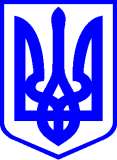 КИЇВСЬКА МІСЬКА РАДАСЕСІЯ ІХ СКЛИКАННЯРІШЕННЯ____________№_______________                                                                                                                                          ПРОЄКТВідповідно до законів України «Про об'єднання співвласників багатоквартирного будинку», «Про місцеве самоврядування в Україні», «Про енергетичну ефективність», рішення Київської міської ради від 27 травня 2021 року № 1241/1282 «Про затвердження Комплексної цільової програми підвищення енергоефективності та розвитку житлово-комунальної інфраструктури міста Києва на 2021–2025 роки», з метою підвищення зацікавленості власників житлових та нежитлових приміщень в житлових будинках у створенні об'єднань співвласників багатоквартирних будинків та реалізації енергоефективних заходів у житловому фонді Київська міська рада ВИРІШИЛА:1. У заголовку та тексті рішення Київської міської ради від 26 грудня 2014 року №865/865 «Про затвердження Положення про конкурс проектів з реалізації енергоефективних заходів у житлових будинках міста Києва, в яких створені об'єднання співвласників багатоквартирних будинків, а також у кооперативних будинках» слово «проект» в усіх відмінках та числах замінити словом «проєкт» у відповідних відмінках та числах.2. Затвердити зміни до Положення про конкурс проектів з реалізації енергоефективних заходів у житлових будинках міста Києва, в яких створені об'єднання співвласників багатоквартирних будинків, а також у кооперативних будинках, затвердженого рішенням Київської міської ради від 26 грудня 2014 року № 865/865, що додаються.3. Оприлюднити це рішення в установленому порядку.4. Контроль за виконанням цього рішення покласти на постійну комісію Київської міської ради з питань житлово-комунального господарства та паливно-енергетичного комплексу.Київський міський голова	          Віталій КЛИЧКОЗАТВЕРДЖЕНО  рішення Київської міської ради____________ № ___________Змінидо Положення про конкурс проектів з реалізації енергоефективних заходів у житлових будинках міста Києва, в яких створені об'єднання співвласників багатоквартирних будинків, а також у кооперативних будинках, затвердженого рішенням Київської міської ради від 26 грудня 2014 року № 865/8651.  У назві та тексті Положення слово «проект» в усіх відмінках та числах замінити словом «проєкт» у відповідних відмінках та числах.2. У підпункті 3.1.5. пункту 3.1. слова та цифри «з 2015 року» замінити словами та цифру «за попередні 2 роки та поточний рік».3.  Пункти 4, 5, 11 викласти у такій редакції: «4. Конкурс проводиться за такими напрямками (видами робіт):капітальний ремонт/реконструкція/модернізація/технічне переоснащення/ встановлення нового(их) індивідуального(их) теплового(их) пункту(ів);капітальний ремонт та утеплення фасаду(ів);капітальний ремонт та теплоізоляції даху(ів) і підвальних перекриттів;капітальний ремонт. Заміна вікон на енергозберігаючі та дверей в місцях загального користування;капітальний ремонт/реконструкція/модернізація внутрішньобудинкових інженерних мереж;встановлення вузла(ів) обліку теплової енергії та/або гарячої води;капітальний ремонт/реконструкція/модернізація систем(и) електричного освітлення з заміною освітлювальних приладів у місцях загального користування на енергоефективні та/або із встановленням датчиків руху для регулювання освітленості в місцях загального користування;реконструкція або технічне переоснащення систем електропостачання та/або теплопостачання та/або гарячого водопостачання із застосуванням відновлюваних чи альтернативних джерел енергії;капітальний ремонт /реконструкція/ технічне переоснащення внутрішньобудинкового електричного обладнання;інші енергоефективні заходи».«5. Проект може містити декілька напрямків (видів робіт), зазначених у пункті 4 цього Положення.Допускається подання проекту за одним напрямком (видом робіт), якщо такі роботи можуть бути технологічно розділені в такий спосіб, щоб виконання чи невиконання частини цих робіт не впливало на результативність цього напрямку (виду робіт).У разі, коли проведення робіт з впровадження енергоефективних заходів в рамках проекту передбачається у житлових квартирах співвласників, такі роботи проводяться виключно за рахунок коштів суб’єкту подання проєкту.Сумарна вартість робіт, виконання яких в рамках проєкту передбачається за рахунок коштів бюджету міста Києва, не повинна перевищувати 1000 грн на 1 кв. м загальної площі будинку, не залежно від кількості разів участі у Конкурсі».«11. Оголошення про проведення конкурсу та повідомлення про результати конкурсу оприлюднюються на Єдиному веб-порталі територіальної громади міста Києва. Заявки на участь приймаються впродовж не менше ніж один місяць.»4. У пункті 6: підпункт 6.4. доповнити знаком та словами «, які подаються за реєстром»;доповнити підпунктами 6.5 та 6.6 такого змісту: «6.5. Проектно-кошторисної документації (робочого проекту) та позитивного експертного звіту напрямків (видів робіт), що в рамках проекту передбачається виконати за рахунок коштів бюджету міста Києва».«6.6. Копії Статуту об’єднання співвласників багатоквартирного будинку або житлово-будівельного кооперативу».5. Підпункт 9.3 пункту 9 викласти у такій редакції:  «9.3. Участь у Конкурсі об’єднання співвласників багатоквартирного будинку або житлово-будівельного кооперативу вперше.Питома вага цього критерію становить 10 відсотків»;6. Доповнити пунктом 14 такого змісту: «14. Замовник після виконання робіт передає їх результати та все майно, що було створене під час їх реалізації за рахунок коштів бюджету міста Києва, у власність співвласникам багатоквартирного будинку в особі голови правління ОСББ або ЖБК, на підставі акту приймання-передачі, підписаного ним у встановленому порядку».7. У додатку до Положення:У графі 2:позиції 13, 16 та 20 слова «гаряче водопостачання» замінити словами «постачання гарячої води»;позиції 17 слова «будинкового приладу» замінити словами «вузла(ів)»;позиції 21 слова «будинкового приладу обліку на теплову енергію» замінити словами «вузла(ів) обліку теплової енергії»;позиції 23 слова «опалення» замінити словами «послугу з постачання теплової енергії»;позиції 24 слова «гаряче водопостачання» замінити словами «послугу з постачання гарячої води».Графу 3 позиції 3 «Напрямки впровадження енергоефективних заходів, які передбачається реалізувати у рамках проекту (обрати не менше двох видів)» викласти у такій редакції: «капітальний ремонт/реконструкція/модернізація/технічне переоснащення/ встановлення нового(их) індивідуального(их) теплового(их) пункту(ів);капітальний ремонт та утеплення фасаду(ів);капітальний ремонт та теплоізоляції даху(ів) і підвальних перекриттів;капітальний ремонт. Заміна вікон на енергозберігаючі та дверей в місцях загального користування;капітальний ремонт/реконструкція/модернізація внутрішньобудинкових інженерних мереж;встановлення вузла(ів) обліку теплової енергії та/або гарячої води;капітальний ремонт/реконструкція/модернізація систем(и) електричного освітлення з заміною освітлювальних приладів у місцях загального користування на енергоефективні та/або із встановленням датчиків руху для регулювання освітленості в місцях загального користування;реконструкція або технічне переоснащення систем електропостачання та/або теплопостачання та/або гарячого водопостачання із застосуванням відновлюваних чи альтернативних джерел енергії;капітальний ремонт /реконструкція/ технічне переоснащення внутрішньобудинкового електричного обладнання;інші енергоефективні заходи».У графі 3 позиції 17 слова «гаряче водопостачання» замінити словами «постачання гарячої води».Київський міський голова	          Віталій КЛИЧКОПро затвердження змін до рішення Київської міської ради від 26 грудня 2014 року № 865/865ПОДАННЯ:Заступник голови Київської міської державної адміністрації Петро ПАНТЕЛЕЄВДиректор Департаменту житлово-комунальної інфраструктури Дмитро НАУМЕНКОПерший заступник директора – начальник юридичного управління Департаменту житлово-комунальної інфраструктуриОлена БАСУРОВА ПОГОДЖЕНО: Перший заступник голови Київської міської державної адміністрації Микола ПОВОРОЗНИК  Заступник керівника апарату – начальник юридичного управління Леся ВЕРЕС Керівник апарату Дмитро ЗАГУМЕННИЙ Постійна комісія Київської міської ради з питань житлово-комунального господарства та паливно-енергетичного комплексуГолова постійної комісії Олександр БРОДСЬКИЙСекретар постійної комісії Тарас КРИВОРУЧКО Постійна комісія Київської міської ради з питань власності Голова постійної комісіїМихайло ПРИСЯЖНЮК Секретар постійної комісіїСергій АРТЕМЕНКО Виконувач обов’язків начальника Управління правового забезпечення діяльності Київської міської ради Валентина ПОЛОЖИШНИК